Миколаївська міська радапостійна комісія___________________________Порядок деннийзасідання постійної комісії міської ради зпитань екології, природокористування, просторового розвитку, містобудування, архітектури і будівництва, регулювання земельних відносин10.02.2023							    10:00 у дистанційному режимі  
                                                                                                       (форма – відеоконференція)Запрошені: Ю. Андрієнко - заступник міського голови;А.Цимбал – директор департаменту архітектури і містобудування Миколаївської міської ради – головний архітектор м. Миколаєва;М.Горішня –начальник управління земельних ресурсів Миколаївської міської ради;Представники АТ «Миколаївобленерго»;А. Єльєшевич – представник відділу геоінформаційних технологій управління земельних ресурсів Миколаївської міської ради;ПОРЯДОК ДЕННИЙ:Організаційні питання діяльності комісії.Проєкти рішень розроблені відповідними виконавчими органами Ради та їх посадовими особами.Проєкти рішень, які розглянуто на засіданні сесії Миколаївської міської ради VIII скликання та не прийнято за результатами голосування/ повернуто для повторного розгляду на засіданні постійної комісії.Різне.Розділ 2Проєкти рішень розроблені відповідними виконавчими органами Ради та їх посадовими особами.Н О В І   П И Т А Н Н ЯS-zr-155/1                                             Про відмову у затвердженні технічної документації із землеустрою щодо встановлення (відновлення)   меж земельної ділянки в натурі (на місцевості) та наданні у власність громадянці Бабанковій Галині Володимирівні земельної ділянки (кадастровий номер 4810137200:08:016:0014) по просп.Центральному, 114/8  у  Центральному районі м.Миколаєва (забудована  земельна   ділянка)Розглянувши звернення громадянки Бабанкової  Галини Володимирівни, дозвільну справу від 21.02.2022 №23001-000574953-007-01, містобудівну документацію м.Миколаєва, наявну земельно-кадастрову інформацію, рекомендації постійної комісії міської ради з питань екології, природокористування, просторового розвитку, містобудування, архітектури і будівництва, регулювання земельних відносин, керуючись Конституцією України, Земельним кодексом України, Законами України «Про землеустрій», «Про місцеве самоврядування в Україні», міська радаВИРІШИЛА:1. Відмовити у затвердженні технічної документації із землеустрою щодо встановлення (відновлення) меж земельної ділянки в натурі (на місцевості) щодо відведення у власність земельної ділянки площею 407 кв.м (кадастровий номер 4810137200:08:016:0014) для будівництва та обслуговування житлового  будинку, господарських будівель і споруд по просп.Центральному, 114/8.1.1. Відмовити  громадянці Бабанковій  Галині Володимирівні у наданні у власність земельної ділянки (кадастровий номер 4810137200:08:016:0014) площею 407 кв.м, з цільовим призначенням згідно з класифікатором видів цільового призначення земельних ділянок: 02.01 – для будівництва і обслуговування житлового будинку, господарських будівель і споруд (присадибна ділянка)  по просп.Центральному, 114/8.Підстава: наміри використання земельної ділянки не відповідають містобудівній документації, що підтверджено висновком департаменту містобудування на архітектури Миколаївської міської ради від 06.09.2022 №13324/12.01-24/22-2.2. Контроль за виконанням даного рішення покласти на постійну комісію міської ради з питань екології, природокористування, просторового розвитку, містобудування, архітектури і будівництва, регулювання земельних відносин (Нестеренко),  заступника міського голови  Андрієнка Ю.Г.Міський голова                                                                                О. СЄНКЕВИЧS-zr-155/2                                                                                                     Про відмову у затвердженні проєкту землеустрою щодо відведення земельної ділянки та наданні у власність громадянці Строкулі Вікторії Анатоліївні земельної ділянки (кадастровий номер  4810136600:07:041:0072)  по вул.Генерала Попеля, поблизу житлового будинку №207, у Корабельному районі  м.Миколаєва (незабудована  земельна   ділянка)Розглянувши звернення громадянки Строкулі Вікторії Анатоліївни, дозвільну справу від 15.02.2022 №23064-000572684-007-01, містобудівну документацію м.Миколаєва, наявну земельно-кадастрову інформацію, рекомендації постійної комісії міської ради з питань екології, природокористування, просторового розвитку, містобудування, архітектури і будівництва, регулювання земельних відносин, керуючись Конституцією України, Земельним кодексом України, Законами України «Про землеустрій», «Про місцеве самоврядування в Україні», міська радаВИРІШИЛА:1. Відмовити у затвердженні проєкту землеустрою щодо відведення земельної ділянки  (кадастровий номер  4810136600:07:041:0072)  площею    1000 кв.м щодо відведення у власність для будівництва та обслуговування житлового  будинку, господарських будівель і споруд по вул.Генерала Попеля, поблизу житлового будинку №207.1.1. Відмовити  громадянці Строкулі Вікторії Анатоліївні у наданні у власність земельної ділянки (кадастровий номер 4810136600:07:041:0072) площею 1000 кв.м, з цільовим призначенням згідно з класифікатором видів цільового призначення земельних ділянок: 02.01 – для будівництва і обслуговування житлового будинку, господарських будівель і споруд (присадибна ділянка)  по вул. Генерала Попеля, поблизу житлового будинку №207.Підстава: наміри використання земельної ділянки не відповідають містобудівній документації, що підтверджено висновком департаменту містобудування на архітектури Миколаївської  міської  ради  від  22.08.2022  №12776/12.01-24/22-2.2. Контроль за виконанням даного рішення покласти на постійну комісію міської ради з питань екології, природокористування, просторового розвитку, містобудування, архітектури і будівництва, регулювання земельних відносин (Нестеренко),  заступника міського голови  Андрієнка Ю.Г.Міський голова                                                                                  О. СЄНКЕВИЧS-zr-155/3                                                                                                  Про надання у власність громадянці Друзенко Тетяні Георгіївні земельної ділянки (кадастровий номер 4810136900:04:067:0024) по вул.10 Лінії, 85 у Інгульському районі м.Миколаєва (забудована земельна ділянка)Розглянувши звернення громадянки Друзенко Тетяни Георгіївни, дозвільну справу від 17.02.2022 №23064-000573850-007-01, містобудівну документацію м.Миколаєва, наявну земельно-кадастрову інформацію, рекомендації постійної комісії міської ради з питань екології, природокористування, просторового розвитку, містобудування, архітектури і будівництва, регулювання земельних відносин, керуючись Конституцією України, Земельним кодексом України, Законами України «Про землеустрій», «Про місцеве самоврядування в Україні», міська радаВИРІШИЛА:1. Затвердити технічну документацію із землеустрою щодо встановлення (відновлення) меж земельної ділянки в натурі (на місцевості) площею 464 кв.м (кадастровий номер 4810136900:04:067:0024), з метою передачі у власність для будівництва і обслуговування жилого будинку, господарських будівель і споруд (присадибна ділянка) по вул.10 Лінії, 85.Обмеження   на   використання    земельної   ділянки  згідно з Порядком ведення Державного земельного кадастру, затвердженим постановою  Кабінету Міністрів України від 17.10.2012  №1051, відсутні.1.1. Надати громадянці Друзенко Тетяні Георгіївні у власність земельну ділянку (кадастровий номер 4810136900:04:067:0024) площею 464 кв.м, з цільовим призначенням згідно з класифікатором видів цільового призначення земельних ділянок:  02.01 – для будівництва і обслуговування житлового будинку, господарських будівель і споруд (присадибна ділянка) по вул.10 Лінії, 85, відповідно до висновку департаменту архітектури та містобудування Миколаївської міської ради від 22.08.2022 № 12778/12.01-24/22-2.2. Замовнику:- одержати документи, які посвідчують право на землю, в органах державної реєстрації речових прав на нерухоме майно;- забезпечити вільний доступ для прокладання нових, ремонту та експлуатації існуючих інженерних мереж і споруд, розміщених у межах земельної ділянки;- виконувати обов'язки землевласника відповідно до вимог                Земельного кодексу України.3.Контроль за виконанням даного рішення покласти на постійну комісію міської ради з питань екології, природокористування, просторового розвитку, містобудування, архітектури і будівництва, регулювання земельних відносин (Нестеренко),  заступника міського голови  Андрієнка Ю.Г.Міський голова                                                                                  О. СЄНКЕВИЧS-zr-155/4                                                                                                  Про надання у власність громадянці Консевич Наталі Петрівні земельної ділянки (кадастровий номер 4810136300:05:008:0022) за адресою: Новий інвалідний хутір, 39 у Заводському  районі м.Миколаєва (забудована земельна ділянка)Розглянувши звернення громадянки Консевич Наталі Петрівни, дозвільну справу від 17.02.2022 №23064-000574098-007-01, містобудівну документацію м.Миколаєва, наявну земельно-кадастрову інформацію, рекомендації постійної комісії міської ради з питань екології, природокористування, просторового розвитку, містобудування, архітектури і будівництва, регулювання земельних відносин, керуючись Конституцією України, Земельним кодексом України, Законами України «Про землеустрій», «Про місцеве самоврядування в Україні», міська радаВИРІШИЛА:1. Затвердити технічну документацію із землеустрою щодо встановлення (відновлення) меж земельної ділянки в натурі (на місцевості) площею 627 кв.м (кадастровий номер 4810136300:05:008:0022), з метою передачі у власність для будівництва і обслуговування жилого будинку, господарських будівель і споруд (присадибна ділянка) за адресою: Новий інвалідний хутір, 39.Земельна ділянка  має обмеження   у  використанні згідно із Порядком ведення Державного земельного кадастру, затвердженим постановою  Кабінету Міністрів України від 17.10.2012  №1051: - 01.05 (охоронна зона навколо (вздовж) об’єкта енергетичної системи,  площею 29 кв.м. 1.1. Надати громадянці Консевич Наталі Петрівні у власність земельну ділянку (кадастровий номер 4810136300:05:008:0022) площею 627 кв.м, з цільовим призначенням згідно з класифікатором видів цільового призначення земельних ділянок:  02.01 – для будівництва і обслуговування житлового будинку, господарських будівель і споруд (присадибна ділянка) за адресою: Новий інвалідний хутір, 39, відповідно до висновку департаменту архітектури та містобудування Миколаївської міської ради від 22.08.2022 №12781/12.01-24/22-2.2. Замовнику:- одержати документи, які посвідчують право на землю, в органах державної реєстрації речових прав на нерухоме майно;- забезпечити вільний доступ для прокладання нових, ремонту та експлуатації існуючих інженерних мереж і споруд, розміщених у межах земельної ділянки;- виконувати обов'язки землевласника відповідно до вимог Земельного кодексу України.3.Контроль за виконанням даного рішення покласти на постійну комісію міської ради з питань екології, природокористування, просторового розвитку, містобудування, архітектури і будівництва, регулювання земельних відносин (Нестеренко),  заступника міського голови  Андрієнка Ю.Г.Міський голова                                                                                  О. СЄНКЕВИЧS-zr-155/5                                                                                                  Про надання у власність громадянці Волковій Катерині Миколаївні земельної ділянки (кадастровий номер 4810137200:03:031:0012) по вул.Сотий квартал, 18 у Центральному районі м.Миколаєва (забудована земельна ділянка)Розглянувши звернення громадянки Волкової Катерини Миколаївни, дозвільну справу від 03.02.2022 №23064-000568600-007-01, містобудівну документацію м.Миколаєва, наявну земельно-кадастрову інформацію, рекомендації постійної комісії міської ради з питань екології, природокористування, просторового розвитку, містобудування, архітектури і будівництва, регулювання земельних відносин, керуючись Конституцією України, Земельним кодексом України, Законами України «Про землеустрій», «Про місцеве самоврядування в Україні», міська радаВИРІШИЛА:1. Затвердити технічну документацію із землеустрою щодо встановлення (відновлення) меж земельної ділянки в натурі (на місцевості) площею 860 кв.м (кадастровий номер 4810137200:03:031:0012), з метою передачі у власність для будівництва і обслуговування жилого будинку, господарських будівель і споруд (присадибна ділянка) по вул.Сотий квартал, 18.Обмеження   на   використання    земельної   ділянки  згідно з Порядком ведення Державного земельного кадастру, затвердженим постановою  Кабінету Міністрів України від 17.10.2012  №1051, відсутні.1.1. Надати громадянці Волковій Катерині Миколаївні у власність земельну ділянку (кадастровий номер 4810137200:03:031:0012) площею 860 кв.м, з цільовим призначенням згідно з класифікатором видів цільового призначення земельних ділянок: 02.01 – для будівництва і обслуговування житлового будинку, господарських будівель і споруд (присадибна ділянка) по вул.Сотий квартал, 18, відповідно до висновку департаменту архітектури та містобудування Миколаївської міської ради від 22.08.2022 №12783/12.01-24/22-2.2. Замовнику:- одержати документи, які посвідчують право на землю, в органах державної реєстрації речових прав на нерухоме майно;- забезпечити вільний доступ для прокладання нових, ремонту та експлуатації існуючих інженерних мереж і споруд, розміщених у межах земельної ділянки;- виконувати обов'язки землевласника відповідно до вимог Земельного кодексу України.3.Контроль за виконанням даного рішення покласти на постійну комісію міської ради з питань екології, природокористування, просторового розвитку, містобудування, архітектури і будівництва, регулювання земельних відносин (Нестеренко),  заступника міського голови  Андрієнка Ю.Г.Міський голова                                                                                  О. СЄНКЕВИЧS-zr-130/50                                                                                                    Про продовження Національному університету кораблебудування імені Адмірала Макарова строку оренди земельної ділянки для обслуговування водної станції по вул. Спортивній, 3 у Заводському районі м. МиколаєваРозглянувши звернення Національного університету кораблебудування імені Адмірала Макарова, дозвільну справу від 12.07.2022  № 23067-000579228-007-03, рекомендації постійної комісії міської ради з питань екології, природокористування, просторового розвитку, містобудування, архітектури і будівництва, регулювання земельних відносин,  керуючись Конституцією України, Земельним кодексом України, Законами України     “Про оренду землі”, “Про землеустрій”, “Про місцеве самоврядування в Україні”, міська радаВИРІШИЛА:1. Продовжити Національному університету кораблебудування імені Адмірала Макарова  на 10 років строк оренди земельної ділянки (кадастровий номер – 4810136300:05:001:0007) площею 1133 кв.м, що перебувала в оренді відповідно до договору оренди землі від 12.12.2012 № 9175, з цільовим призначенням згідно із класифікатором видів цільового призначення земельних ділянок: 03.02 - для будівництва та обслуговування будівель закладів освіти, для обслуговування водної станції по вул. Спортивній, 3 (забудована земельна ділянка).Землекористувачу:-укласти  договір про зміни до договору оренди землі;-забезпечити вільний доступ для прокладання нових, ремонту та експлуатації існуючих інженерних мереж і споруд, розміщених у межах земельної ділянки;-виконувати обов'язки землекористувача відповідно до вимог Земельного кодексу України.2. Контроль за виконанням даного рішення покласти на постійну комісію міської ради з питань екології, природокористування, просторового розвитку, містобудування, архітектури і будівництва, регулювання земельних відносин (Нестеренко), заступника міського голови Андрієнка Ю.Г.Міський голова                                                                                     О.СЄНКЕВИЧS-zr-130/51                                                                                                    Про продовження приватному акціонерному товариству «Миколаївський комбінат хлібопродуктів» оренди земельної ділянки для будівництва та обслуговування лінійного об’єкта – галереї з транспортообслуговування вантажів сільськогосподарської продукції по вул. 1 Слобідській, 122ж/7 у Заводському районі  м. МиколаєваРозглянувши звернення приватного акціонерного товариства «Миколаївський комбінат хлібопродуктів»,  дозвільну  справу від  22.06.2022     № 23067-000578589-007-03, рекомендації постійної комісії міської ради з питань екології, природокористування, просторового розвитку, містобудування, архітектури і будівництва, регулювання земельних відносин, керуючись Конституцією України, Земельним кодексом України, Законами України    «Про оренду землі», «Про землеустрій», «Про місцеве самоврядування в Україні», міська радаВИРІШИЛА:1. Продовжити приватному акціонерному товариству «Миколаївський комбінат хлібопродуктів» на 44 роки оренду земельної ділянки (кадастровий номер – 4810136300:07:002:0061) загальною площею 840 кв.м, що перебувала в оренді відповідно до договору оренди землі від 19.12.2017 № 11455, з цільовим призначенням згідно з класифікатором видів цільового призначення земельних ділянок: 12.08 - для розміщення та експлуатації будівель і споруд додаткових транспортних послуг та допоміжних операцій, для будівництва та обслуговування лінійного об’єкта – галереї з транспортообслуговування вантажів сільськогосподарської продукції по вул. 1 Слобідській, 122ж/7 відповідно до висновку департаменту архітектури та містобудування Миколаївської міської ради від 27.07.2022 № 11907/12.01-47/22-2 (забудована земельна ділянка). Землекористувачу:      - укласти  договір про зміни до договору оренди землі;- забезпечити вільний доступ для прокладання нових, ремонту та експлуатації існуючих інженерних мереж і споруд, розміщених у межах земельної ділянки;- виконувати обов'язки землекористувача відповідно до вимог Земельного кодексу України.2. Контроль за виконанням даного рішення покласти на постійну комісію міської ради з питань екології, природокористування, просторового розвитку, містобудування, архітектури і будівництва, регулювання земельних відносин (Нестеренко), заступника міського голови Андрієнка Ю.Г.Міський голова                                                                                     О.СЄНКЕВИЧРозділ 3Проєкти рішень, які розглянуто на засіданні сесії Миколаївської міської ради VIII скликання та не прийнято за результатами голосування/ повернуто для повторного розгляду на засіданні постійної комісії. (На виконання пунктів 26, 27 статті 30 Регламенту Миколаївської міської ради VIII скликання затвердженого рішенням Миколаївської міської ради від 24.12.2020  №2/35)S-zr- 46/77  Про надання дозволу Фісуненку Григорію Яковичу на виготовлення технічної документації із землеустрою щодо встановлення (відновлення)  меж земельної ділянки в натурі (на місцевості) за адресою: вул. Потьомкінська, 65 А у Центральному  районі м. Миколаєва          Розглянувши звернення Фісуненка Григорія Яковича, дозвільну справу від 30.07.2021 №23020-000500154-007-03, наявну земельно-кадастрову інформацію, рекомендації постійної комісії міської ради з питань екології, природокористування, просторового розвитку, містобудування, архітектури і будівництва, регулювання земельних відносин, керуючись Конституцією України, Земельним кодексом України, Законами України "Про землеустрій", "Про місцеве самоврядування в Україні", міська радаВИРІШИЛА:1. Надати громадянину Фісуненку Григорію Яковичу дозвіл для виготовлення технічної документації із землеустрою щодо встановлення (відновлення) меж земельної ділянки в натурі (на місцевості) із співвласниками майна площею 2013.0 кв.м (розмір ідеальної частки від земельної ділянки площею 2013.0 кв.м визначити під час виготовлення документації із землеустрою) з метою передачі земельної ділянки в оренду, для обслуговування житлового будинку по вул. Потьомкінській, 65-А (забудована земельна ділянка), відповідно до висновку департаменту архітектури та містобудування Миколаївської міської ради від 10.08.2021 №32171/12.01-47/21-2.2. Замовнику надати до департаменту з надання адміністративних послуг Миколаївської міської ради розроблену технічну документацію із землеустрою щодо встановлення (відновлення) меж земельної ділянки в натурі (на місцевості).         3. Контроль за виконанням даного рішення покласти на постійну комісію міської ради з питань екології, природокористування, просторового розвитку, містобудування, архітектури і будівництва, регулювання земельних відносин (Нестеренко), заступника міського голови Андрієнка Ю.Г.Міський голова                                                                                 О.СЄНКЕВИЧ          S-zr- 46/86Про надання дозволу Тарану Миколі Володимировичу на виготовлення технічної документації із землеустрою щодо встановлення (відновлення)  меж земельної ділянки в натурі (на місцевості) за адресою: вул. Потьомкінська, 131-в/3 у Центральному  районі м. Миколаєва          Розглянувши звернення Тарана Миколи Володимировича, дозвільну справу від 28.11.2019  №1309/Пз-19, наявну земельно-кадастрову інформацію, рекомендації постійної комісії міської ради з питань екології, природокористування, просторового розвитку, містобудування, архітектури і будівництва, регулювання земельних відносин, керуючись Конституцією України, Земельним кодексом України, Законами України "Про землеустрій", "Про місцеве самоврядування в Україні", міська радаВИРІШИЛА:1. Надати громадянину Тарану Миколі Володимировичу дозвіл для виготовлення технічної документації із землеустрою щодо встановлення (відновлення) меж земельної ділянки в натурі (на місцевості) площею 24 кв.м (код КВЦПЗ:В.02.02.05), за рахунок земельної ділянки, відведеної рішенням міської ради від 30.01.2009 №32/45, з метою передачі земельної ділянки в оренду, для обслуговування індивідуального гаража  по вул. Потьомкінській, 131-в/3 (забудована земельна ділянка), відповідно до висновку департаменту архітектури та містобудування Миколаївської міської ради від 05.08.2021 №31462/12.01-47/21-2.2. Замовнику надати до департаменту з надання адміністративних послуг Миколаївської міської ради розроблену технічну документацію із землеустрою щодо встановлення (відновлення) меж земельної ділянки в натурі (на місцевості).         3. Контроль за виконанням даного рішення покласти на постійну комісію міської ради з питань екології, природокористування, просторового розвитку, містобудування, архітектури і будівництва, регулювання земельних відносин (Нестеренко), заступника міського голови Андрієнка Ю.Г.Міський голова                                                                                 О.СЄНКЕВИЧS-zr-68/3Про відмову у затвердженні проєкту землеустрою та відведенні у власність земельної   ділянки  громадянину Павлінову Михайлу Юрійовичу по вул. Національної гвардії, 21 у  Корабельному  районі  м. Миколаєва (незабудована  земельна   ділянка)Розглянувши звернення громадянина, дозвільну справу № 2237/14-П від 23.10.2018, наявну земельно-кадастрову інформацію, рекомендації постійної комісії міської ради з питань екології, природокористування, просторового розвитку, містобудування, архітектури і будівництва, регулювання земельних відносин, керуючись Конституцією України, Земельним кодексом України, Законами України “Про землеустрій”, “Про місцеве самоврядування в Україні”,   міська радаВИРІШИЛА:1. Відмовити у затвердженні проєкту землеустрою щодо відведення у власність земельної ділянки площею 960 кв.м (кадастровий номер 4810136600:07:031:0038) для будівництва та обслуговування житлового  будинку, господарських будівель і споруд по вул. Національної гвардії, 21.1.1. Відмовити  громадянину Павлінову Михайлу Юрійовичу у відведенні у власність земельної ділянки площею 960 кв.м,  за цільовим призначенням відповідно до класифікатора видів цільового призначення земельних ділянок: 02.01 – для  будівництва  і  обслуговування  житлового будинку,   господарських   будівель   і   споруд   (присадибна  ділянка)  по вул. Національної гвардії, 21. Підстава: п. 7 ст. 118 Земельного кодексу України та висновок департаменту архітектури та  містобудування Миколаївської міської ради від 09.08.2021 № 31923/12.01-47/21-2.2.  Контроль за виконанням даного рішення покласти на постійну комісію міської ради з питань екології, природокористування, просторового розвитку, містобудування, архітектури і будівництва, регулювання земельних відносин (Нестеренко), заступника міського голови Андрієнка Ю.Г.Міський голова                                                                             О. СЄНКЕВИЧS-zr-844/12	Про надання дозволу на виготовлення технічної документації із землеустрою щодо встановлення (відновлення)   меж земельної ділянки в натурі (на місцевості) суб’єкту господарювання в  Інгульському  районі   м. МиколаєваРозглянувши звернення суб’єкта господарювання, наявну земельно-кадастрову інформацію, погодження з постійною комісією міської ради, керуючись Конституцією України, Земельним кодексом України, Законами України “Про оренду землі”, “Про землеустрій”, “Про місцеве самоврядування в Україні”, міська радаВИРІШИЛА:1.Громадянину Кудрі Дмитру Сергійовичу надати дозвіл на виготовлення технічної документації із землеустрою щодо встановлення (відновлення)   меж земельної ділянки в натурі (на місцевості) на земельну ділянку площею 7508 кв.м (кадастровий номер 4810136900:05:074:0007, код КВЦПЗ J.11.11.02), за рахунок земельної ділянки, наданої рішенням міської ради від 27.10.2004 №24/15, з метою передачі в оренду для обслуговування виробничих приміщень по виготовленню та монтажу електрообладнання  по вул. Електронній,81/13.1.1. Громадянину Кудрі Дмитру Сергійовичу надати згоду на відновлення меж земельної ділянки площею 7508 кв.м (кадастровий номер 4810136900:05:074:0007, код КВЦПЗ J.11.11.02), за рахунок земельної ділянки, наданої рішенням міської ради від 27.10.2004 №24/15, з метою передачі в оренду для обслуговування виробничих приміщень по виготовленню та монтажу електрообладнання  по вул. Електронній,81/13.Висновком від 16.04.2019 № 17-1078 управління містобудування та архітектури Миколаївської міської ради погоджує переоформлення оренди землі.Пункт 1 розглянуто на засіданні постійної комісії міської ради з питань містобудування, архітектури і будівництва, регулювання земельних відносин та екології від 23.09.2019,  протокол №111, на якому рекомендовано погодити.2. 3обов'язати замовників подати до департаменту з надання адміністративних послуг Миколаївської міської ради погоджену технічну документацію із землеустрою. 3. Контроль  за  виконанням  даного  рішення  покласти  на постійну комісію міської ради з питань містобудування, архітектури і будівництва, регулювання земельних відносин та екології (Концевого), заступника міського голови Андрієнка Ю.Г.Міський голова                                                                             О. СЄНКЕВИЧS-zr-72/2Про продовження фізичній особі - підприємцю Циніній Маргариті Миколаївні строку користування земельною   ділянкою   для    будівництва   кафе   з   літнім   майданчиком    по вул. Приозерній ріг вул. Степової у Корабельному районі  м. МиколаєваРозглянувши звернення суб’єкта господарювання, дозвільну справу номер 000396 від 27.05.2019, наявну земельно-кадастрову інформацію, рекомендації постійної комісії міської ради з питань екології, природокористування, просторового розвитку, містобудування, архітектури і будівництва, регулювання земельних відносин, керуючись Конституцією України, Земельним кодексом України, Законами України “Про землеустрій”, “Про місцеве самоврядування в Україні”,   міська радаВИРІШИЛА:1. Продовжити фізичній особі - підприємцю Циніній Маргариті Миколаївні на 2 роки з дати прийняття рішення (відповідно до довідки про нормативну тривалість будівництва) оренду земельної ділянки  (кадастровий номер – 4810136600:06:039:0002) загальною площею 1300 кв.м, залишивши її за цільовим призначенням відповідно до класифікації видів цільового призначення земель: В.03.03.07 – для будівництва та обслуговування будівель торгівлі, за рахунок земельної ділянки, відведеної рішенням міської ради від 04.07.2007 № 13/72, для будівництва кафе з літнім майданчиком по вул. Приозерній ріг вул. Степової (забудована земельна ділянка), відповідно до висновку департаменту архітектури  та  містобудування Миколаївської міської ради від 23.07.2021  № 29523/12.01-47/21-2.2. Землекористувачу:- укласти  договір про зміни до договору оренди землі;- забезпечити вільний доступ для прокладання нових, ремонту та експлуатації існуючих інженерних мереж і споруд, розміщених у межах земельної ділянки;- виконувати обов'язки землекористувача відповідно до вимог ст. 96 Земельного кодексу України;- виконувати вимоги щодо обмежень у користуванні земельною ділянкою згідно з висновками відповідних органів.3. Контроль за виконанням даного рішення покласти на постійну комісію міської ради з питань екології, природокористування, просторового розвитку, містобудування, архітектури і будівництва, регулювання земельних відносин (Нестеренко), заступника міського голови Андрієнка Ю.Г.Міський голова                                                                                О.СЄНКЕВИЧS-zr-72/3Про продовження фізичній особі - підприємцю Капацині Олександру Миколайовичу строку користування земельною ділянкою  для обслуговування цілого   майнового   комплексу   по просп. Богоявленському, 253-б у Корабельному районі  м. МиколаєваРозглянувши звернення суб’єкта господарювання, дозвільну справу номер 000832 від 10.12.2019, наявну земельно-кадастрову інформацію, рекомендації постійної комісії міської ради з питань екології, природокористування, просторового розвитку, містобудування, архітектури і будівництва, регулювання земельних відносин, керуючись Конституцією України, Земельним кодексом України, Законами України “Про землеустрій”, “Про місцеве самоврядування в Україні”,   міська радаВИРІШИЛА:1. Продовжити фізичній особі - підприємцю Капацині Олександру Миколайовичу на 10 років з дати прийняття рішення оренду земельної ділянки  (кадастровий номер – 4810136600:05:069:0002) загальною площею 483 кв.м, залишивши її за цільовим призначенням відповідно до класифікації видів цільового призначення земель: В.03.03.07 – для будівництва та обслуговування будівель торгівлі, за рахунок земельної ділянки, відведеної рішенням міської ради від 19.06.2009 № 35/53, для обслуговування цілого   майнового   комплексу по просп. Богоявленському, 253-б (забудована земельна ділянка), відповідно до висновку департаменту архітектури  та  містобудування Миколаївської міської ради від 25.03.2020 № 8666/12.01-47/20-2.2. Землекористувачу:-  укласти  договір про зміни до договору оренди землі;- забезпечити вільний доступ для прокладання нових, ремонту та експлуатації існуючих інженерних мереж і споруд, розміщених у межах земельної ділянки;- виконувати обов'язки землекористувача відповідно до вимог ст. 96 Земельного кодексу України;- виконувати вимоги щодо обмежень у користуванні земельною ділянкою згідно з висновками відповідних органів.3. Контроль за виконанням даного рішення покласти на постійну комісію міської ради з питань екології, природокористування, просторового розвитку, містобудування, архітектури і будівництва, регулювання земельних відносин (Нестеренко), заступника міського голови Андрієнка Ю.Г.Міський голова                                                                                О.СЄНКЕВИЧS-zr-936Про внесення змін до рішення Миколаївськоїміської ради від 31.10.2008 №29/48Розглянувши звернення громадянина Данилка Андрія Федоровича, дозвільну справу від 11.09.2019 №968/Пз-19, документацію із землеустрою, матеріали інвентаризації, рекомендацію постійної комісії міської ради з питань екології, природокористування, просторового розвитку, містобудування, архітектури і будівництва, регулювання земельних відносин, керуючись Земельним кодексом України, Законами України «Про оренду землі», «Про землеустрій», «Про місцеве самоврядування в Україні»,   міська радаВИРІШИЛА:1.  Пункти    19, 19.2    розділу  1  рішення  Миколаївської міської ради від 31.10.2008 №29/48:     «19.Затвердити технічну документацію із землеустрою щодо складання державного акта, що посвідчує право власності, та договору оренди, що посвідчує право користування земельною ділянкою загальною площею 1251 кв.м (  – у власність, а 251 кв.м – в оренду строком на 25 років), за рахунок земель міста, не наданих у власність або користування, для обслуговування жилого будинку, господарських будівель і споруд по вул.2 Набережній, 69.      19.2.Надати Данилку Федору Андрійовичу у власність земельну ділянку площею 1000 кв.м із домоволодіння загальною площею 1251 кв.м для обслуговування   жилого   будинку,  господарських будівель і споруд по вул.2 Набережній, 69.» викласти в такій редакції:     «19.Затвердити технічну документацію із землеустрою щодо складання державного акта, що посвідчує право власності, та договору оренди, що посвідчує право користування земельною ділянкою загальною площею 1251 кв.м (  – у власність, а 251 кв.м – в оренду строком на 25 років), за рахунок земель міста, не наданих у власність або користування, для обслуговування    жилого   будинку, господарських будівель і споруд по вул.2 Набережній, 69 (Інгульський район).      19.2.Надати Данилку Федору Андрійовичу у власність земельну ділянку площею 1000 кв.м із домоволодіння загальною площею 1251 кв.м для обслуговування   жилого   будинку,  господарських будівель і споруд по вул.2 Набережній, 69 (Інгульський район).       (Підстава: уточнення назви району, до якого належить земельна ділянка)2.  Контроль за виконанням даного рішення покласти на постійну комісію міської ради з питань екології, природокористування, просторового розвитку, містобудування, архітектури і будівництва, регулювання земельних відносин (Нестеренко), заступника міського голови Андрієнка Ю.Г.Міський голова                                                                                О.СЄНКЕВИЧ    Розділ 4Різне.4.1. Усне звернення інваліда війни гр. Ленькова Є.В. щодо вирішення питання стосовно земельної ділянки по вул. Шнеєрсона, 11.Від 04.10.2021; 08.10.2021; 21.10.2021 протокол №28 інформацію прийняти до відома. Управлінню земельних ресурсів Миколаївської міської ради на наступне засідання постійної комісії надати інформацію щодо етапу розгляду пакету документів поданих Єврейською общиною щодо продовження договору оренди земельної ділянки.   Від 25.10.2021 протокол №29 питання не розглядали.Від 15.11.2021 протокол № 30 питання не розглядали.Від 19.11.2021 протокол № 31 питання не розглядали.Від 25.11.2021 протокол №32 питання не розглядали.Від 06.12.2021 протокол №33 питання не розглядали.Від 13.12.2021 протокол №34 розгляд питання перенесено.Від 21.12.2021 протокол №36 питання не розглядали.Від 20.01.2022 протокол №37 питання не розглядали.Від 31.01.2022 протокол №39 розгляд питання перенесено.Від 17.02.2022; 21.02.2022 протокол №40 розгляд питання не розглядали.Від 16.12.2022 протокол №42 розгляд питання перенесено.4.2. Усне звернення ФОП Онищенко щодо розгляду питання надання в оренду земельної ділянки по вул. Нагірна ріг вул. Космонавтів для розміщення автопарковки. Від 17.02.2022; 21.02.2022 протокол №40 розгляд питання перенести, для спільного вирішення ситуації, що склалась на чергове засідання постійної комісії запросити представників спортивної організації, яка виступає проти влаштування на вище зазначеній території автомобільної парковки та ФОП Онищенко.Від 16.12.2022 протокол №42 розгляд питання перенесено.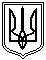 